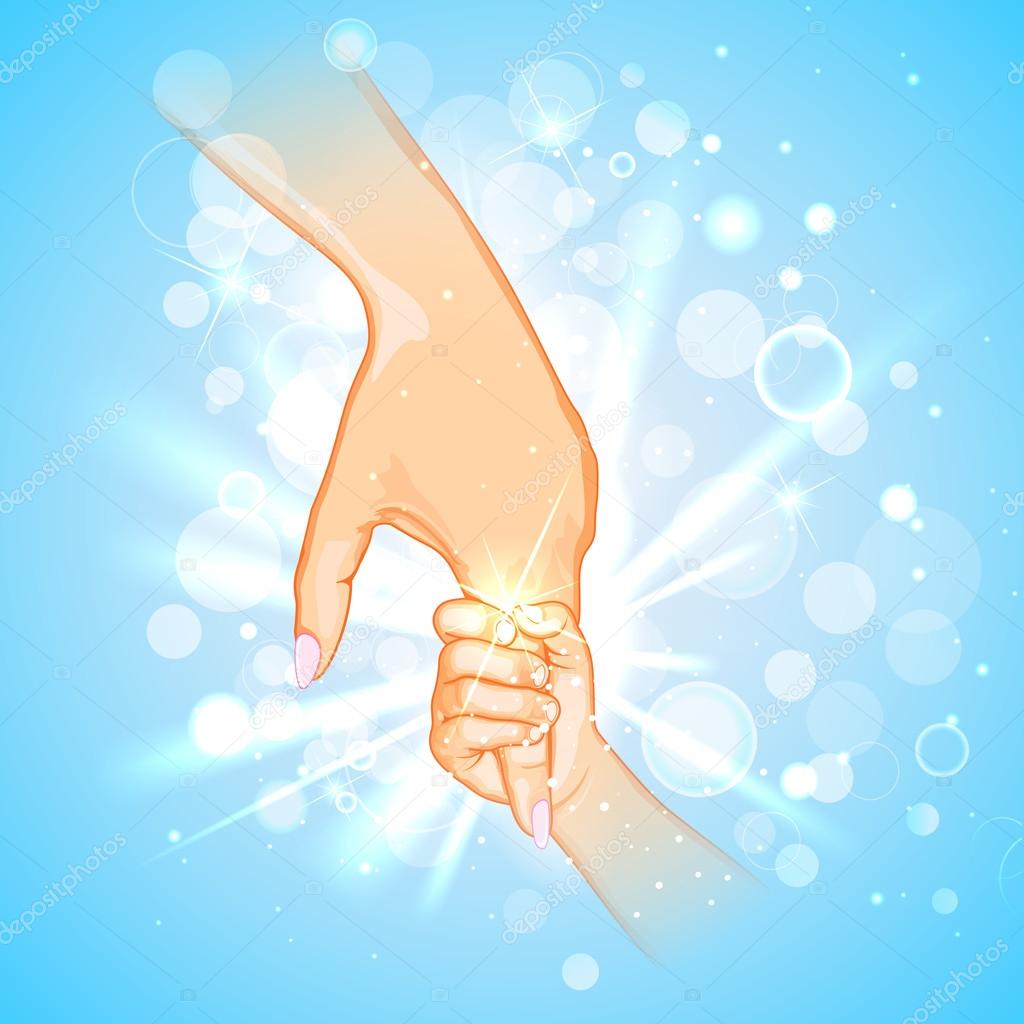 Руки мамочки моей-Пара белых лебедей:Так нежны  и так красивы,Столько в них любви и силы!Целый день они летают,Будто устали не знают.В доме наведут уют,Платье новое сошьют,Приласкают, обогреют-                                   Руки мамы все умеют!           Среди многочисленных праздников, День матери занимает особое место.       Это праздник, к которому никто не может остаться равнодушным.       В этот день хочется сказать слова благодарности всем Матерям, которые дарят            детям любовь, добро, нежность и ласку.        В конце ноября 2018 года в нашем детском саду в рамках мероприятий посвященных Дню матери была организованна  творческая выставка « Мамины руки не знают скуки», в ней приняли участие 75 человек.       С давних времен женщины занимались рукоделием: вязали спицами, крючком, вышивали, шили одежду своими руками, в общем - рукодельничали. Изготовленные вещи и поделки использовались в доме как украшение, подарки, одежда, а многим приносили неплохой доход.            Современные женщины не утратили интерес к рукоделию. Можно только удивляться многообразию талантов современных женщин! Теперь всевозможные виды ручной работы, такой как шитье, вышивание, вязание, бисероплетение, оригами и т. д., применяются для создания чего-то оригинального, приносящего моральное и эстетическое удовлетворение. Сегодня рукоделие - это занимательный отдых, способ расслабиться, отвлечься от суровых будней, реализовать свой творческий потенциал.Хочется сказать большое СПАСИБО,  тем мамам,которые приняли участие в выставке.Смотрите фотоотчет